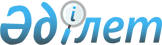 О вопросах формирования состава Экспертного совета в рамках таможенного союза
					
			Утративший силу
			
			
		
					Решение Комиссии таможенного союза от 27 января 2010 года № 163. Утратило силу решением Коллегии Евразийской экономической комиссии от 17 июля 2018 года № 112.
      Сноска. Утратило силу решением Коллегии Евразийской экономической комиссии от 17.07.2018 № 112 (вступает в силу по истечении 30 календарных дней с даты его официального опубликования).
      Комиссия таможенного союза решила:
      1. Просить правительства Сторон представить кандидатов в члены Экспертного совета в рамках таможенного союза до 24 февраля 2010 года.
      2. Рекомендовать правительствам Сторон направлять представителей из числа своих граждан, не являющихся государственными служащими, обладающих необходимой юридической квалификацией, опытом разрешения хозяйственных споров, а также знаниями в сферах международной торговли, организации внешнеэкономических связей и таможенного администрирования. 
      Члены Комиссии таможенного союза:
					© 2012. РГП на ПХВ «Институт законодательства и правовой информации Республики Казахстан» Министерства юстиции Республики Казахстан
				
От Республики 
Беларусь
От Республики 
Казахстан
От Российской Федерации
А. Кобяков
У. Шукеев
И. Шувалов